Etudiant visiteur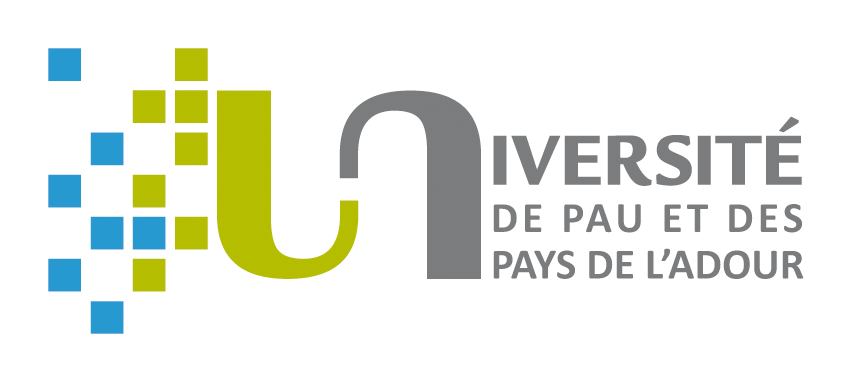 CANDIDATURE D’ÉTUDIANT VISITEUR À L’UPPAANNÉE UNIVERSITAIRE: 2016-2017Le dossier complet est à retourner à la scolarité. En cas d’avis favorable, remplir également l’autorisation d’inscription. Le service de la scolarité transmettra ensuite à  le formulaire de candidature accompagnée de l’autorisation d’inscription, si celle-ci est validée.AUTORISATION D’INSCRIPTION A l’UPPA COMME ETUDIANT VISITEUR(ANNÉE 2016-2017)IDENTITÉ DE L’ÉTUDIANT(à remplir par l’étudiant)NOM de l’étudiant : ……………………………………………………………………………..PRÉNOM de l’étudiant : ……………………………………………………………………….IDENTITÉ DE L’ÉTUDIANT(à remplir par l’étudiant)NOM de l’étudiant : ……………………………………………………………………………..PRÉNOM de l’étudiant : ……………………………………………………………………….Adresse personnelle permanenteRue : ……………………………………………………………..…………Code postal - Ville : …………………………………………………..Pays : ………………………………………………………………………..Sexe :         Masculin                 FémininDate de naissance : ……/……./ 19…  Nationalité : ……………………………….Téléphone : ………………………………………….E-mail  (indispensable apporter une réponse à la candidature):…………………………………………………………ÉTUDES SUIVIES àctuellement (annÉe 2013-2014)Niveau d’études : …………………………………………………………Formation suivie : ………………………………………………………..Composante (Faculté, Institut, Ecole) : ……………………………………………………………………..Université : ………………………………………………………………………………………………………………….Pays : ……………………………………………………………………………ÉTUDES SUIVIES àctuellement (annÉe 2013-2014)Niveau d’études : …………………………………………………………Formation suivie : ………………………………………………………..Composante (Faculté, Institut, Ecole) : ……………………………………………………………………..Université : ………………………………………………………………………………………………………………….Pays : ……………………………………………………………………………ENSEIGNEMENTS QUE L’ÉTUDIANT SOUHAITE SUIVRE A L’UPPA POUR L’ANNÉE 2016-2017 (à remplir par l’étudiant)Consulter au préalable l’offre de formation de l’UPPA (https://formation.univ-pau.fr/fr/accueil.html )  CAMPUS :    ANGLET                   BAYONNE                   MONT-de-MARSAN               PAU                   TARBESFACULTE, ECOLE, INSTITUT :    UFR Droit, économie, gestion  de Pau                                      UFR Lettres, langues et sciences humaines de Pau   UFR Pluridisciplinaire de Bayonne-Anglet-Biarritz                  UFR Sciences et techniques de Pau   UFR Sciences et techniques de                        Institut d'administration des entreprises    IUT de Bayonne pays Basque                                                      IUT des Pays de l'Adour    Ecole nationale supérieure en génie des technologies industrielles - ENS GTI    Institut supérieur aquitain du bâtiment travaux publics - ISA-BTPDOMAINE DE FORMATION :         ………………………………………………………………………………………………………   (à renseigner à partir de l’offre de formation de l’UPPA ° : https://formation.univ-pau.fr/fr/accueil.html ) PÉRIODE CONCERNÉE :    Année académique (2016-2017)          1er Semestre (septembre-janvier)        2ème Semestre (février-juin)NIVEAU DES ENSEIGNEMENTS que l’étudiant souhaite suivre (licence OU master) :                                           Licence          MasterRECEVABILITÉ DU DOSSIER (à remplir par  des Relations Internationales)Dossier réceptionné le  ….  / ….  /20..               ÉLÉMENTS DU DOSSIER   Formulaire de candidature   Proposition de cours – contrat d’études   Autorisation de l’université d’origine à effectuer       une mobilité en tant « qu’étudiant visiteur »  Accréditation du niveau d’études/ Photocopie       certifiée du dernier diplôme obtenu   Relevé de notes de la dernière session d’examen         à laquelle l’étudiant a participé   Lettre de motivation en français   Attestation officielle du niveau B2 (minimum)         en langue française (DEFF, DALF, TCF…)   Photocopie de la carte d’identité ou du passeport  Photocopie de la carte européenne d’assurance maladie (pour les étudiants de l’Union européenne)   Copie carte étudiante ou certificat de scolarité de l’université d’origine pour l’année en cours   1 Photo  Attestation d’assurance responsabilité civile  Attestation d’assurance rapatriement Dossier complet (à transmettre au service de la scolarité) Dossier incomplet (ne sera pas transmis la scolarité) LE SERVICE DE  (à remplir par le service de la scolarité)Dossier de candidature reçu le : le …./…./……Dossier transmis le …./……/….. au responsable de la formation suivante : ……………………………LE RESPONSABLE DE LA FORMATION SOLLICITÉEDossier de candidature reçu le : le …./…./……Je,  soussigné(e), ……………………………………………………………………………. donne  un avis    favorable          défavorableà ce dossier de candidature comme « étudiant visiteur » à l’UPPA.En cas d’avis défavorable, brève motivation de l’avis : …………………………………………………………………………………………………………………………………………………………………………………Le……………………………, à ………………………………….                                                              SignatureL’ÉTUDIANT(E),……………………………………………………………………………………..Est autorisé à réaliser une inscription à l’UPPA en tant « qu’étudiant visiteur » pour :   l’année académique           le 1er Semestre (septembre-janvier)        le 2ème Semestre (janvier-juin)Il suivra des unités d’enseignement de Niveau     Licence          MasterCes enseignements seront essentiellement dispensés par formation de………………………………………………………du Campus de ……………………………………..L’ÉTUDIANT(E) devra se prendre rendez-vous au plus tôt avec le service de la scolarité concernée afin de réaliser son inscription administrative et s’acquitter des droits d’inscription au DU « étudiant visiteur ». Il pourra alors réaliser son inscription pédagogique auprès du département d’études concerné, muni de son contrat d’études signé.      LE RESPONSABLE PEDAGOGIQUE DE ’ACCUEIL  Nom, signature et cachet du Responsable de :Date: RELATIONS INTERNATIONALES DE L’UPPASignature et cachet du Coordinateur Institutionnel à la mobilité de l’UPPA: Date: